「ＢＵＹ浜田運動」グッズ申請手続きについて～ 「ＢＵＹ浜田運動」取扱店になりませんか ～1　｢ＢＵＹ浜田運動」とは「ＢＵＹ浜田運動」とは、浜田市内で生産・加工・販売された商品の消費を増大することにより、地元中小企業に潤いを与え、地域内の経済循環を構築し、もって地域経済の発展を促すことで市民の暮らしを向上させる運動です。当面は、地元の食料品（生鮮食品、加工食品）を中心に消費拡大に取り組み、「浜田のモノを買おう！浜田を応援しよう！」をスローガンとしています。「ＢＵＹ浜田運動」とは、浜田市内で生産・加工・販売された商品の消費を増大することにより、地元中小企業に潤いを与え、地域内の経済循環を構築し、もって地域経済の発展を促すことで市民の暮らしを向上させる運動です。当面は、地元の食料品（生鮮食品、加工食品）を中心に消費拡大に取り組み、「浜田のモノを買おう！浜田を応援しよう！」をスローガンとしています。「ＢＵＹ浜田運動」とは、浜田市内で生産・加工・販売された商品の消費を増大することにより、地元中小企業に潤いを与え、地域内の経済循環を構築し、もって地域経済の発展を促すことで市民の暮らしを向上させる運動です。当面は、地元の食料品（生鮮食品、加工食品）を中心に消費拡大に取り組み、「浜田のモノを買おう！浜田を応援しよう！」をスローガンとしています。「ＢＵＹ浜田運動」とは、浜田市内で生産・加工・販売された商品の消費を増大することにより、地元中小企業に潤いを与え、地域内の経済循環を構築し、もって地域経済の発展を促すことで市民の暮らしを向上させる運動です。当面は、地元の食料品（生鮮食品、加工食品）を中心に消費拡大に取り組み、「浜田のモノを買おう！浜田を応援しよう！」をスローガンとしています。「ＢＵＹ浜田運動」とは、浜田市内で生産・加工・販売された商品の消費を増大することにより、地元中小企業に潤いを与え、地域内の経済循環を構築し、もって地域経済の発展を促すことで市民の暮らしを向上させる運動です。当面は、地元の食料品（生鮮食品、加工食品）を中心に消費拡大に取り組み、「浜田のモノを買おう！浜田を応援しよう！」をスローガンとしています。2　配付先次のすべての要件に該当する事業者に対し、運動グッズを配付（提供又は貸与）します。（1）市内に店舗または事務所があること。（2）運動対象品（食料品）を取り扱っていること。次のすべての要件に該当する事業者に対し、運動グッズを配付（提供又は貸与）します。（1）市内に店舗または事務所があること。（2）運動対象品（食料品）を取り扱っていること。次のすべての要件に該当する事業者に対し、運動グッズを配付（提供又は貸与）します。（1）市内に店舗または事務所があること。（2）運動対象品（食料品）を取り扱っていること。次のすべての要件に該当する事業者に対し、運動グッズを配付（提供又は貸与）します。（1）市内に店舗または事務所があること。（2）運動対象品（食料品）を取り扱っていること。次のすべての要件に該当する事業者に対し、運動グッズを配付（提供又は貸与）します。（1）市内に店舗または事務所があること。（2）運動対象品（食料品）を取り扱っていること。3　運動グッズ運動グッズ用途用途用途区分3　運動グッズ①ポスター店内に掲示店内に掲示店内に掲示提供3　運動グッズ②リーフレット店内配布用店内配布用店内配布用提供3　運動グッズ③幟旗（ポール付）店頭・店内に掲示店頭・店内に掲示店頭・店内に掲示貸与3　運動グッズ④運動ポップ店内に掲示店内に掲示店内に掲示提供3　運動グッズ⑤運動バッジ従業員等着用従業員等着用従業員等着用提供3　運動グッズ⑥運動シール（1シート50枚）運動対象品や名刺等に貼付運動対象品や名刺等に貼付運動対象品や名刺等に貼付提供3　運動グッズ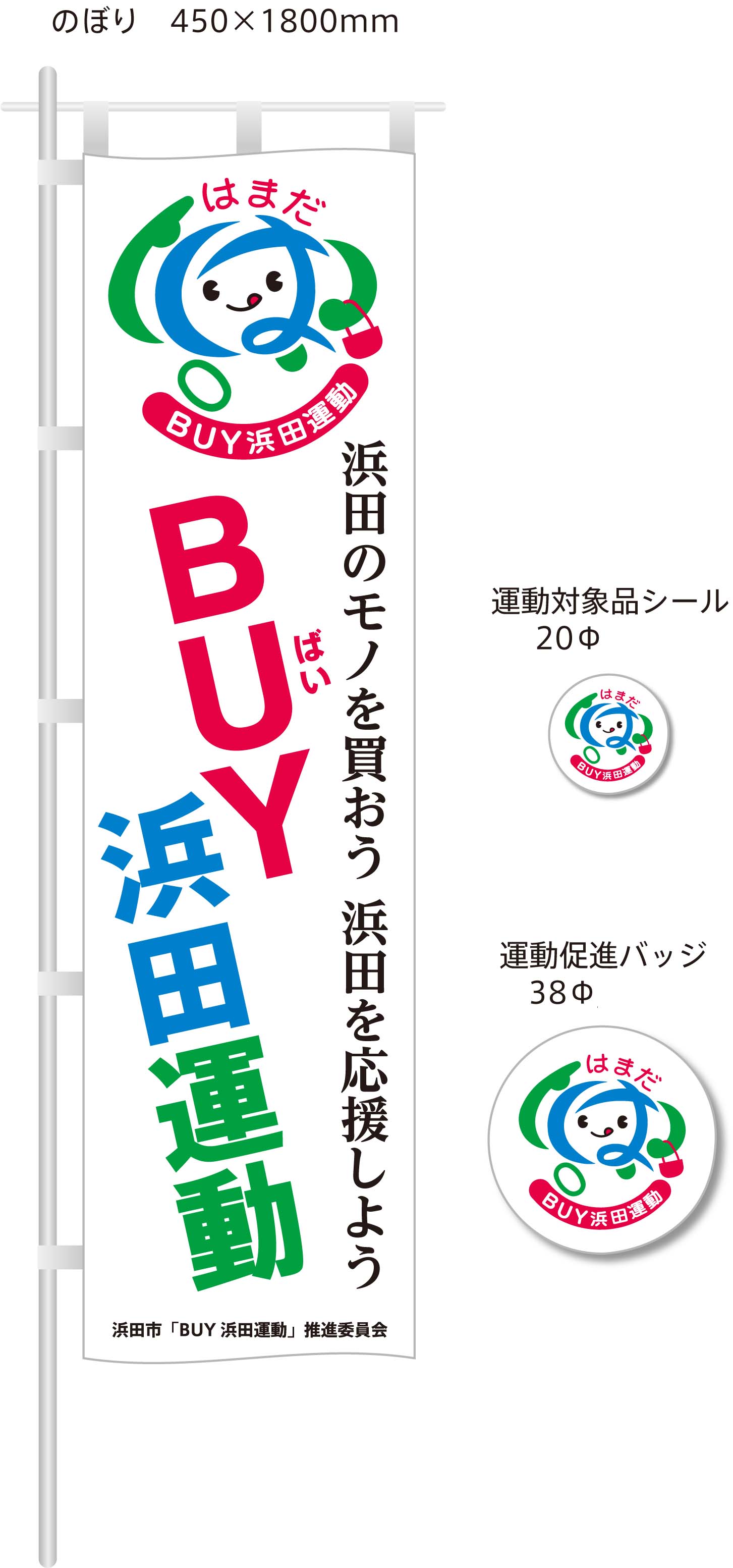 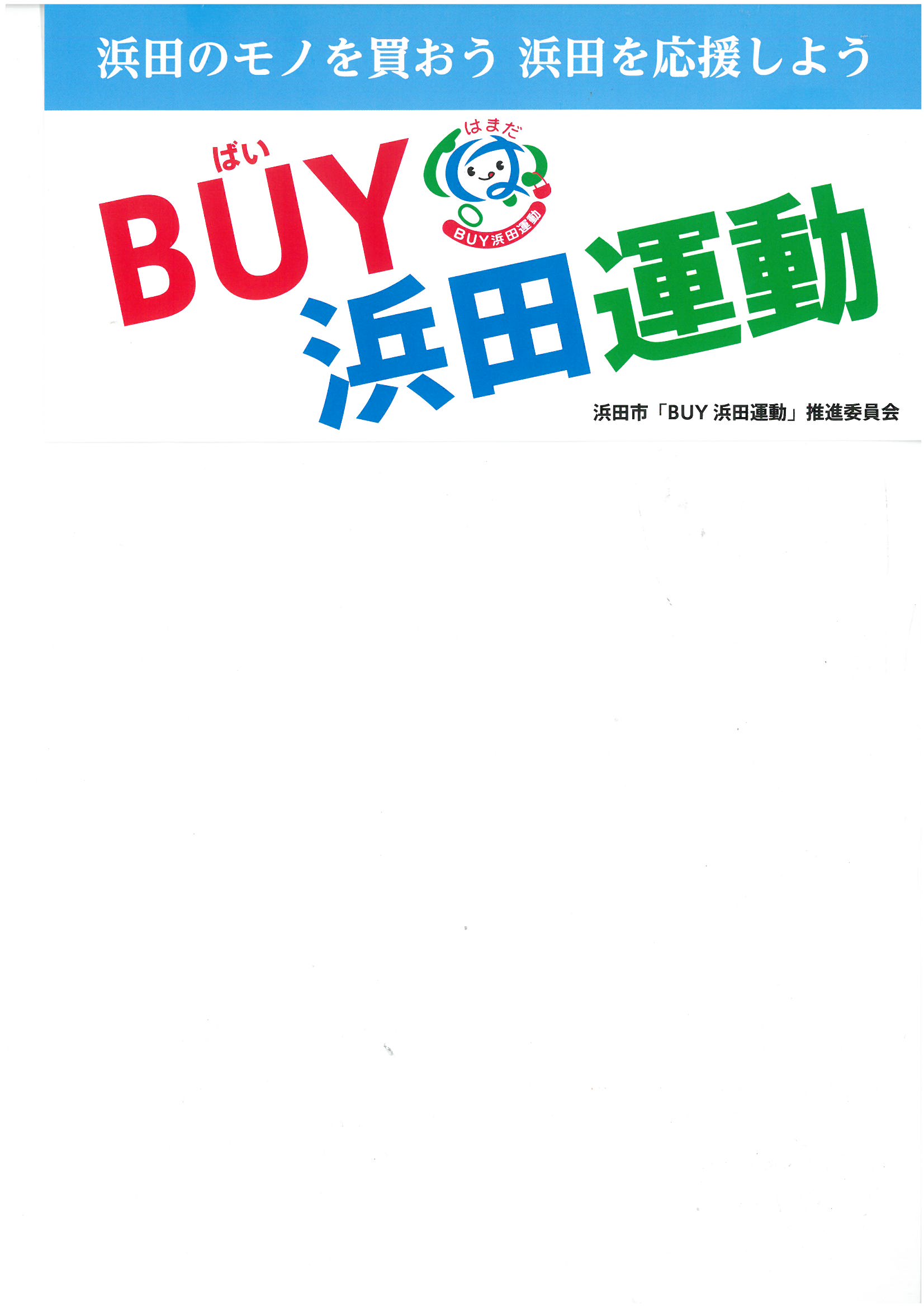 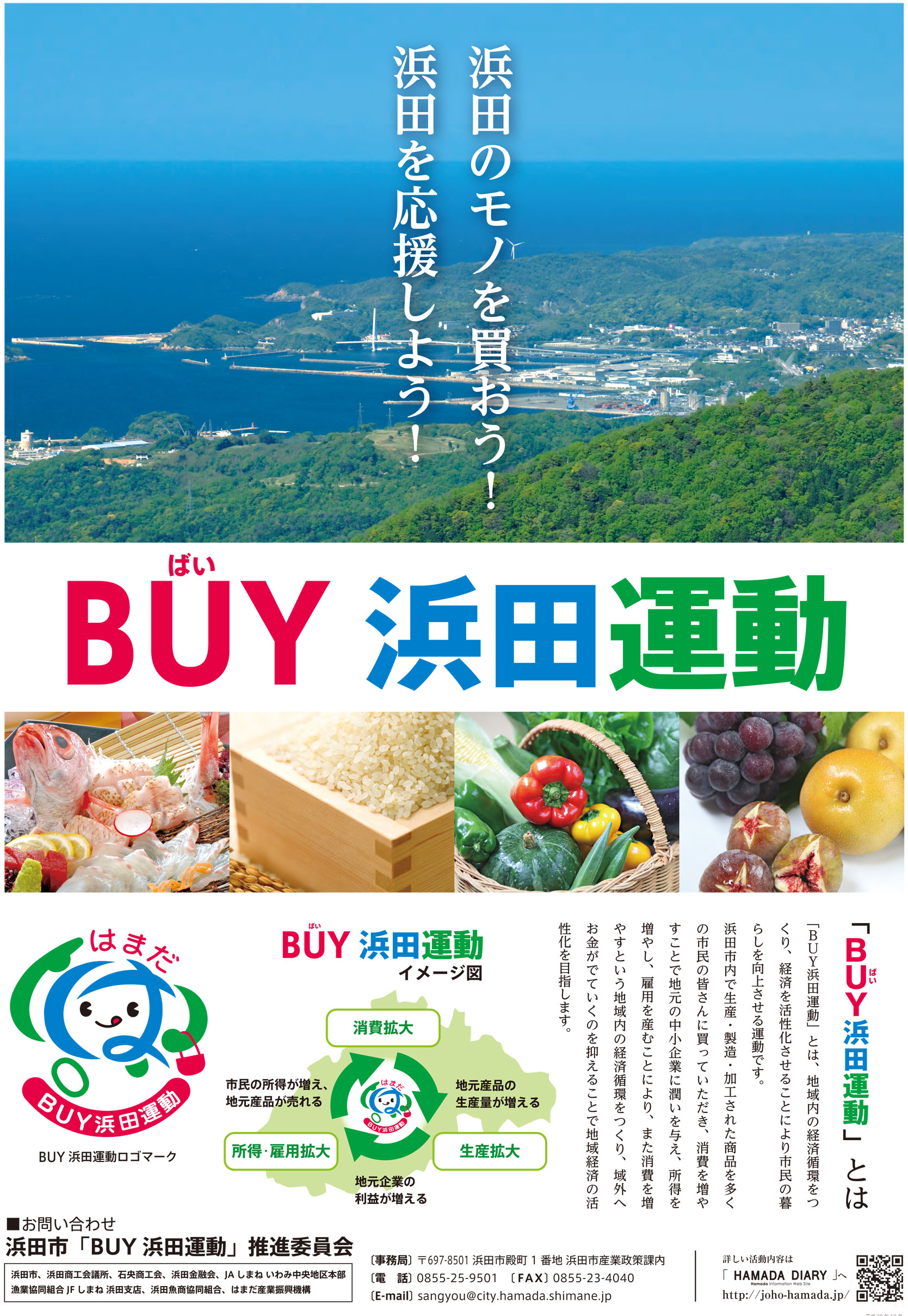 4　配付基準　（上限数）運動グッズ運動グッズ配付上限数配付上限数配付上限数4　配付基準　（上限数）運動グッズ運動グッズ小売店飲食店飲食店4　配付基準　（上限数）ポスター 　　ポスター 　　2枚　　1枚　　1枚　4　配付基準　（上限数）②リーフレット ②リーフレット 20部　20部　20部　4　配付基準　（上限数）③幟旗（ポール付）③幟旗（ポール付）2本　1本　1本　4　配付基準　（上限数）④運動ポップ④運動ポップ10枚　2枚　2枚　4　配付基準　（上限数）⑤運動バッジ⑤運動バッジ5個　5個　5個　4　配付基準　（上限数）⑥運動シール（1シート50枚）⑥運動シール（1シート50枚）25シート　（1,250枚）1シート　（50枚）1シート　（50枚）4　配付基準　（上限数）※運動シールは、配付上限数を超えて必要な場合は、指定の印刷業者でご購入いただけます。※運動シールは、配付上限数を超えて必要な場合は、指定の印刷業者でご購入いただけます。※運動シールは、配付上限数を超えて必要な場合は、指定の印刷業者でご購入いただけます。※運動シールは、配付上限数を超えて必要な場合は、指定の印刷業者でご購入いただけます。※運動シールは、配付上限数を超えて必要な場合は、指定の印刷業者でご購入いただけます。5　申請手続き（1）提出書類　「ＢＵＹ浜田運動」グッズ配付申請書（様式第1号）（2）提出方法　　　郵送又は持参（ＦＡＸ不可）（3）申請先　　〇浜田市産業政策課（〒697-8501　浜田市殿町1番地）　　　　　　TEL 0855-25-9501　FAX 0855-23-2040　　〇浜田商工会議所（〒697-0027　浜田市殿町124-2） 　　　　　TEL 0855-22-3025　FAX 0855-22-5400　　〇石央商工会（〒697-0121　浜田市金城町下来原1409-2）　　　　　　　TEL 0855-42-0070　FAX 0855-42-1783（1）提出書類　「ＢＵＹ浜田運動」グッズ配付申請書（様式第1号）（2）提出方法　　　郵送又は持参（ＦＡＸ不可）（3）申請先　　〇浜田市産業政策課（〒697-8501　浜田市殿町1番地）　　　　　　TEL 0855-25-9501　FAX 0855-23-2040　　〇浜田商工会議所（〒697-0027　浜田市殿町124-2） 　　　　　TEL 0855-22-3025　FAX 0855-22-5400　　〇石央商工会（〒697-0121　浜田市金城町下来原1409-2）　　　　　　　TEL 0855-42-0070　FAX 0855-42-1783（1）提出書類　「ＢＵＹ浜田運動」グッズ配付申請書（様式第1号）（2）提出方法　　　郵送又は持参（ＦＡＸ不可）（3）申請先　　〇浜田市産業政策課（〒697-8501　浜田市殿町1番地）　　　　　　TEL 0855-25-9501　FAX 0855-23-2040　　〇浜田商工会議所（〒697-0027　浜田市殿町124-2） 　　　　　TEL 0855-22-3025　FAX 0855-22-5400　　〇石央商工会（〒697-0121　浜田市金城町下来原1409-2）　　　　　　　TEL 0855-42-0070　FAX 0855-42-1783（1）提出書類　「ＢＵＹ浜田運動」グッズ配付申請書（様式第1号）（2）提出方法　　　郵送又は持参（ＦＡＸ不可）（3）申請先　　〇浜田市産業政策課（〒697-8501　浜田市殿町1番地）　　　　　　TEL 0855-25-9501　FAX 0855-23-2040　　〇浜田商工会議所（〒697-0027　浜田市殿町124-2） 　　　　　TEL 0855-22-3025　FAX 0855-22-5400　　〇石央商工会（〒697-0121　浜田市金城町下来原1409-2）　　　　　　　TEL 0855-42-0070　FAX 0855-42-1783（1）提出書類　「ＢＵＹ浜田運動」グッズ配付申請書（様式第1号）（2）提出方法　　　郵送又は持参（ＦＡＸ不可）（3）申請先　　〇浜田市産業政策課（〒697-8501　浜田市殿町1番地）　　　　　　TEL 0855-25-9501　FAX 0855-23-2040　　〇浜田商工会議所（〒697-0027　浜田市殿町124-2） 　　　　　TEL 0855-22-3025　FAX 0855-22-5400　　〇石央商工会（〒697-0121　浜田市金城町下来原1409-2）　　　　　　　TEL 0855-42-0070　FAX 0855-42-17836　運動対象品（1）運動対象品（食料品）　　　　　　　　　※販売店は市内業者（2）注意事項　　①対象品は、上の基準により各事業者において判断してください。　　②産地偽装にならないようご注意ください。（1）運動対象品（食料品）　　　　　　　　　※販売店は市内業者（2）注意事項　　①対象品は、上の基準により各事業者において判断してください。　　②産地偽装にならないようご注意ください。（1）運動対象品（食料品）　　　　　　　　　※販売店は市内業者（2）注意事項　　①対象品は、上の基準により各事業者において判断してください。　　②産地偽装にならないようご注意ください。（1）運動対象品（食料品）　　　　　　　　　※販売店は市内業者（2）注意事項　　①対象品は、上の基準により各事業者において判断してください。　　②産地偽装にならないようご注意ください。（1）運動対象品（食料品）　　　　　　　　　※販売店は市内業者（2）注意事項　　①対象品は、上の基準により各事業者において判断してください。　　②産地偽装にならないようご注意ください。